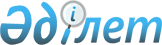 О Методике расчета и порядке наложения штрафов за нарушение общих правил конкуренции на трансграничных рынкахРешение Совета Евразийской экономической комиссии от 17 декабря 2012 года № 118.
      Сноска. Наименование решения с изменением, внесенным решением Совета Евразийской экономической комиссии от 18.10.2016 № 105 (вступает в силу по истечении 30 календарных дней с даты его официального опубликования).
       Совет Евразийской экономической комиссии решил:
      1. Утвердить Методику расчета и порядок наложения штрафов за нарушение общих правил конкуренции на трансграничных рынках (прилагается).
      Сноска. Пункт 1 с изменением, внесенным решением Совета Евразийской экономической комиссии от 18.10.2016 № 105 (вступает в силу по истечении 30 календарных дней с даты его официального опубликования).


       2. Настоящее Решение вступает в силу после принятия решения Высшего Евразийского экономического совета, фиксирующего факт исполнения требований, предусмотренных статьями 29 и 30 Соглашения о единых принципах и правилах конкуренции от 9 декабря 2010 года, и введения в действие соглашения, определяющего порядок защиты конфиденциальной информации и ответственность за ее разглашение, по истечении 10 календарных дней с той даты вступления в силу указанных актов, которая является более поздней.
      Члены Совета Евразийской экономической комиссии: Методика расчета и порядок наложения штрафов за нарушение общих правил конкуренции на трансграничных рынках
      Сноска. Наименование Методики с изменением, внесенным решением Совета Евразийской экономической комиссии от 18.10.2016 № 105 (вступает в силу по истечении 30 календарных дней с даты его официального опубликования).
      Сноска. По всему тексту Методики слова "нарушение правил конкуренции" в соответствующем падеже заменены словом "нарушение" в соответствующем падеже, слово "нарушитель" в соответствующем падеже заменены словом "правонарушитель" в соответствующем падеже, слова "непредставление информации" в соответствующем падеже заменены словами "непредставление или несвоевременное представление в Комиссию сведений (информации), предусмотренных разделом XVIII Договора и Протоколом, в том числе непредставление сведений (информации) по требованию Комиссии, а равно представление в Комиссию заведомо недостоверных сведений (информации)" (за исключением пункта 13 настоящей Методики) в соответствующем падеже, слова "Таможенного союза и Единого экономического пространства" заменены словом "Союза" решением Совета Евразийской экономической комиссии от 18.10.2016 № 105 (вступает в силу по истечении 30 календарных дней с даты его официального опубликования).
      Сноска. По тексту, за исключением пункта 1, слова "предусмотренных разделом XVIII Договора и Протоколом, в том числе непредставление сведений (информации) по требованию Комиссии," исключены решением Совета Евразийской экономической комиссии от 29.08.2023 № 88 (вступает в силу по истечении 30 календарных дней с даты его официального опубликования).
       I. Общие положения
      1. Настоящие Методика и порядок разработаны в соответствии с пунктом 11 Протокола об общих принципах и правилах конкуренции (приложение № 19 к Договору о Евразийском экономическом союзе от 29 мая 2014 года) (далее – Протокол) и определяют порядки расчета размера и наложения Евразийской экономической комиссией (далее – Комиссия) штрафов для юридических лиц, должностных лиц, индивидуальных предпринимателей и физических лиц за нарушение общих правил конкуренции на трансграничных рынках на территориях двух и более государств – членов Евразийского экономического союза, предусмотренных статьей 76 Договора о Евразийском экономическом союзе от 29 мая 2014 года (далее соответственно – трансграничные рынки, Союз, Договор), а также за непредставление или несвоевременное представление в Комиссию сведений (информации) при реализации Комиссией своих полномочий, предусмотренных разделом XVIII Договора и Протоколом, в том числе за непредставление сведений (информации) по требованию Комиссии(далее – непредставление или несвоевременное представление в Комиссию сведений (информации)), а равно за представление в Комиссию заведомо недостоверных сведений (информации).
      Сноска. Пункт 1 в редакции решения Совета Евразийской экономической комиссии от 18.10.2016 № 105 (вступает в силу по истечении 30 календарных дней с даты его официального опубликования); с изменениями, внесенными решениями Совета Евразийской экономической комиссии от 23.11.2020 № 115 (вступает в силу по истечении 30 календарных дней с даты его официального опубликования); от 29.08.2023 № 88 (вступает в силу по истечении 30 календарных дней с даты его официального опубликования).


       2. Для целей применения настоящих Методики и порядка используются следующие понятия:
      "выручка" – все поступления, выраженные в национальной валюте и связанные с расчетами за реализованный товар, на рынке которого было совершено нарушение, за календарный год, предшествующий году, в котором было вынесено определение о возбуждении и рассмотрении дела о нарушении правил конкуренции, либо за предшествующую дате вынесения определения о возбуждении и рассмотрении дела о нарушении правил конкуренции часть календарного года, в котором было вынесено определение о возбуждении и рассмотрении дела о нарушении правил конкуренции, если правонарушитель не осуществлял деятельность по реализации товара, на рынке которого совершено нарушение, в предшествующем календарном году;
      "нарушение" – нарушение юридическим лицом, должностным лицом, индивидуальным предпринимателем или физическим лицом общих правил конкуренции на трансграничных рынках, а также непредставление или несвоевременное представление в Комиссию сведений (информации), предусмотренных разделом XVIII Договора и Протоколом, в том числе непредставление сведений (информации) по требованию Комиссии, а равно представление в Комиссию заведомо недостоверных сведений (информации), если не оговорено иное;
      "правонарушитель" – юридическое лицо, должностное лицо, индивидуальный предприниматель или физическое лицо, признанные Комиссией в соответствии с Порядком рассмотрения дел о нарушении правил конкуренции, утвержденным Решением Совета Евразийской экономической комиссии от 23 ноября 2012 г. № 99, нарушившими общие правила конкуренции на трансграничных рынках, предусмотренные статьей 76 Договора, а также не представившие или несвоевременно представившие в Комиссию сведения (информацию), предусмотренные разделом XVIII Договора и Протоколом, в том числе не представившие сведения (информацию) по требованию Комиссии, а равно представившие в Комиссию заведомо недостоверные сведения (информацию);
      "совокупная сумма выручки" – все поступления, выраженные в денежном эквиваленте и связанные с расчетами за все реализованные товары на рынках, на которых осуществляет деятельность правонарушитель, в денежной и (или) натуральной формах, за календарный год, предшествующий году, в котором было вынесено определение о возбуждении и рассмотрении дела о нарушении правил конкуренции, либо за предшествующую дате вынесения определения о возбуждении и рассмотрении дела о нарушении правил конкуренции часть календарного года, в котором было вынесено определение о возбуждении и рассмотрении дела о нарушении правил конкуренции, если правонарушитель не осуществлял деятельность по реализации товара в предшествующем календарном году.
      Сноска. Пункт 2 с изменениями, внесенными Решением Совета Евразийской экономической комиссии от 23.11.2020 № 115 (вступает в силу по истечении 30 календарных дней с даты его официального опубликования); от 29.08.2023 № 88 (вступает в силу по истечении 30 календарных дней с даты его официального опубликования).


      3. В настоящих Методике и порядке также используются понятия,
      определенные в пункте 2 Протокола.
      Сноска. Пункт 3 с изменением, внесенным решением Совета Евразийской экономической комиссии от 18.10.2016 № 105 (вступает в силу по истечении 30 календарных дней с даты его официального опубликования); с изменением, внесенным Решением Совета Евразийской экономической комиссии от 23.11.2020 № 115 (вступает в силу по истечении 30 календарных дней с даты его официального опубликования).


       II. Расчет размера штрафов
      4. Размер штрафа за нарушение определяется размером базового штрафа с учетом обстоятельств, смягчающих ответственность, и обстоятельств, отягчающих ответственность, согласно приложению № 1.
      Размер штрафа за непредставление или несвоевременное представление в Комиссию сведений (информации), а равно представление в Комиссию заведомо недостоверных сведений (информации) определяется размером базового штрафа с учетом обстоятельств, смягчающих ответственность, и обстоятельств, отягчающих ответственность, согласно приложению № 2.
      При расчете размера штрафа уполномоченное структурное подразделение Комиссии, в компетенцию которого входят проведение расследований и подготовка материалов дел о нарушении общих правил конкуренции на трансграничных рынках (далее – уполномоченное структурное подразделение), производит перерасчет выручки в рубли по курсу, установленному национальным (центральным) банком соответствующего государства – члена Союза на дату окончания рассмотрения дела о нарушении общих правил конкуренции на трансграничных рынках. В случае изменения на дату принятия решения Комиссии курса, по которому был рассчитан размер штрафа, окончательный расчет размера штрафа производится по курсу, установленному национальным (центральным) банком соответствующего государства – члена Союза на дату принятия решения Комиссии.
      Сноска. Пункт 4 с изменением, внесенным Решением Совета Евразийской экономической комиссии от 23.11.2020 № 115 (вступает в силу по истечении 30 календарных дней с даты его официального опубликования).


      5. Размер штрафа (Ш) рассчитывается по следующей формуле:
      Ш = БШ + (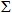 ОО – 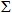 ОС),


      где:
      БШ – базовый размер штрафа;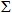 ОО – сумма числовых показателей, характеризующих обстоятельства, отягчающие ответственность;


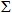 ОС – сумма числовых показателей, характеризующих обстоятельства, смягчающие ответственность.


      6. Базовый размер штрафа (БШ) рассчитывается по следующей формуле:
      БШ = (МаксШ + МинШ) / 2,
      где:
      МаксШ – размер максимального штрафа;
      МинШ – размер минимального штрафа.
      Примечание ИЗПИ!

      В пункт 7 предусмотрены изменения решением Совета Евразийской экономической комиссии от 01.03.2024 № 16 (вступает в силу по истечении 30 календарных дней с даты его официального опубликования).


      7. Размер максимального штрафа составляет:
      а) за нарушения, предусмотренные подпунктом 1 пункта 16 Протокола: для должностных лиц и индивидуальных предпринимателей – 110 000 российских рублей, для юридических лиц – 1 000 000 российских рублей;
      б) за нарушения, предусмотренные подпунктом 2 пункта 16 Протокола: для должностных лиц и индивидуальных предпринимателей – 150 000 российских рублей, для юридических лиц – пятнадцать сотых размера суммы выручки правонарушителя от реализации товара (работы, услуги), на рынке которого совершено правонарушение, либо суммы расходов правонарушителя на приобретение товара (работы, услуги), на рынке которого совершено правонарушение, но не более одной пятидесятой совокупного размера суммы выручки правонарушителя от реализации всех товаров (работ, услуг). Если размер суммы выручки правонарушителя от реализации товара (работы, услуги), на рынке которого совершено правонарушение, превышает 75 процентов совокупного размера суммы выручки правонарушителя от реализации всех товаров (работ, услуг), максимальный штраф составляет три сотых размера суммы выручки правонарушителя от реализации товара (работы, услуги), на рынке которого совершено правонарушение, либо размера суммы расходов правонарушителя на приобретение товара (работы, услуги), на рынке которого совершено правонарушение, но не более одной пятидесятой совокупного размера суммы выручки правонарушителя от реализации всех товаров (работ, услуг);
      в) за нарушения, предусмотренные подпунктом 3 пункта 16 Протокола: для физических лиц – 75 000 российских рублей, для должностных лиц и индивидуальных предпринимателей – 150 000 российских рублей, для юридических лиц – 5 000 000 российских рублей;
      г) за нарушения, предусмотренные подпунктом 4 пункта 16 Протокола: для должностных лиц и индивидуальных предпринимателей – 150 000 российских рублей, для юридических лиц – пятнадцать сотых размера суммы выручки правонарушителя от реализации товара (работы, услуги), на рынке которого совершено правонарушение, либо суммы расходов правонарушителя на приобретение товара (работы, услуги), на рынке которого совершено правонарушение, но не более одной пятидесятой совокупного размера суммы выручки правонарушителя от реализации всех товаров (работ, услуг). Если размер суммы выручки правонарушителя от реализации товара (работы, услуги), на рынке которого совершено правонарушение, превышает 75 процентов совокупного размера суммы выручки правонарушителя от реализации всех товаров (работ, услуг), максимальный штраф составляет три сотых размера суммы выручки правонарушителя от реализации товара (работы, услуги), на рынке которого совершено правонарушение, либо размера суммы расходов правонарушителя на приобретение товара (работы, услуги), на рынке которого совершено правонарушение, но не более одной пятидесятой совокупного размера суммы выручки правонарушителя от реализации всех товаров (работ, услуг);
      д) за нарушения, предусмотренные подпунктом 5 пункта 16 Протокола: для физических лиц – 15 000 российских рублей, для должностных лиц и индивидуальных предпринимателей – 60 000 российских рублей, для юридических лиц – 1 000 000 российских рублей.
      Сноска. Пункт 7 в редакции решения Совета Евразийской экономической комиссии от 18.10.2016 № 105 (вступает в силу по истечении 30 календарных дней с даты его официального опубликования).

      Примечание ИЗПИ!

      В пункт 8 предусмотрены изменения решением Совета Евразийской экономической комиссии от 01.03.2024 № 16 (вступает в силу по истечении 30 календарных дней с даты его официального опубликования).


       8. Размер минимального штрафа составляет:
      а) за нарушения, предусмотренные подпунктом 1 пункта 16 Протокола: для должностных лиц и индивидуальных предпринимателей – 20 000 российских рублей, для юридических лиц – 100 000 российских рублей;
      б) за нарушения, предусмотренные подпунктом 2 пункта 16 Протокола: для должностных лиц и индивидуальных предпринимателей – 20 000 российских рублей, для юридических лиц – одна сотая размера суммы выручки правонарушителя от реализации товара (работы, услуги), на рынке которого совершено правонарушение, либо суммы расходов правонарушителя на приобретение товара (работы, услуги), на рынке которого совершено правонарушение, но не менее 100 000 российских рублей. Если размер суммы выручки правонарушителя от реализации товара (работы, услуги), на рынке которого совершено правонарушение, превышает 75 процентов совокупного размера суммы выручки правонарушителя от реализации всех товаров (работ, услуг), минимальный штраф составляет три тысячных размера суммы выручки правонарушителя от реализации товара (работы, услуги), на рынке которого совершено правонарушение, либо размера суммы расходов правонарушителя на приобретение товара (работы, услуги), на рынке которого совершено правонарушение, но не менее 100 000 российских рублей;
      в) за нарушения, предусмотренные подпунктом 3 пункта 16 Протокола: для физических лиц – 20 000 российских рублей, для должностных лиц и индивидуальных предпринимателей – 20 000 российских рублей, для юридических лиц – 200 000 российских рублей;
      г) за нарушения, предусмотренные подпунктом 4 пункта 16 Протокола: для должностных лиц и индивидуальных предпринимателей – 20 000 российских рублей, для юридических лиц – одна сотая размера суммы выручки правонарушителя от реализации товара (работы, услуги), на рынке которого совершено правонарушение, либо суммы расходов правонарушителя на приобретение товара (работы, услуги), на рынке которого совершено правонарушение, но не менее 100 000 российских рублей. Если размер суммы выручки правонарушителя от реализации товара (работы, услуги), на рынке которого совершено правонарушение, превышает 75 процентов совокупного размера суммы выручки правонарушителя от реализации всех товаров (работ, услуг), минимальный штраф составляет три тысячных размера суммы выручки правонарушителя от реализации товара (работы, услуги), на рынке которого совершено правонарушение, либо размера суммы расходов правонарушителя на приобретение товара (работы, услуги), на рынке которого совершено правонарушение, но не менее 100 000 российских рублей;
      д) за нарушения, предусмотренные подпунктом 5 пункта 16 Протокола: для физических лиц – 10 000 российских рублей, для должностных лиц и индивидуальных предпринимателей – 10 000 российских рублей, для юридических лиц – 150 000 российских рублей.
      Сноска. Пункт 8 в редакции решения Совета Евразийской экономической комиссии от 18.10.2016 № 105 (вступает в силу по истечении 30 календарных дней с даты его официального опубликования).


       9. При расчете штрафов учитываются обстоятельства, смягчающие ответственность (ОС), и обстоятельства, отягчающие ответственность (ОО), характеризующиеся числовыми показателями.
      Числовой показатель рассчитывается для каждого обстоятельства, смягчающего или отягчающего ответственность, по следующей формуле:
      ОО (ОС) = ((МаксШ - МинШ) / 12) х k,
      где k – весовой коэффициент обстоятельства, отягчающего или смягчающего ответственность.
      Сноска. Пункт 9 с изменением, внесенным Решением Совета Евразийской экономической комиссии от 23.11.2020 № 115 (вступает в силу по истечении 30 календарных дней с даты его официального опубликования).

      Примечание ИЗПИ!

      Пункт 10 предусмотрен в редакции решения Совета Евразийской экономической комиссии от 01.03.2024 № 16 (вступает в силу по истечении 30 календарных дней с даты его официального опубликования).


      10. В случае если полученный в результате расчета размер штрафа меньше минимального штрафа, применяется минимальный штраф.
      В случае если полученный в результате расчета размер штрафа больше максимального штрафа, применяется максимальный штраф.
      III. Порядок применения штрафных санкций
      11. При применении штрафных санкций за нарушения соблюдаются следующие общие правила:
      а) штрафные санкции применяются в пределах, установленных пунктом 16 Протокола;
      б) применение штрафных санкций не освобождает нарушителя от исполнения обязанности, за неисполнение которой штрафные санкции были применены;
      в) правонарушитель не может нести ответственность дважды за одно и то же нарушение;
      г) при совершении нарушителем двух и более нарушений штраф применяется за каждое совершенное нарушение. При этом, если два и более нарушения совершены посредством одного действия (бездействия), ответственность за которые предусмотрена двумя и более подпунктами пункта 16 Протокола, штраф применяется в пределах более высокой штрафной санкции, предусмотренной за такие действия (бездействие).
      д) исключен Решением Совета Евразийской экономической комиссии от 23.11.2020 № 115 (вступает в силу по истечении 30 календарных дней с даты его официального опубликования).

      Сноска. Пункт 11 с изменениями, внесенными решениями Совета Евразийской экономической комиссии от 18.10.2016 № 105 (вступает в силу по истечении 30 календарных дней с даты его официального опубликования); от 23.11.2020 № 115 (вступает в силу по истечении 30 календарных дней с даты его официального опубликования).

      Примечание ИЗПИ!

      Пункт 12 утрачивает силу решением Совета Евразийской экономической комиссии от 01.03.2024 № 16 (вступает в силу по истечении 30 календарных дней с даты его официального опубликования).


      12. По истечении 3 лет со дня совершения нарушения выносится решение о прекращении рассмотрения дела о нарушении.
      По истечении 1 года со дня совершения нарушения, выразившегося в непредставлении или несвоевременном представлении в Комиссию сведений (информации), а равно в представлении в Комиссию недостоверных сведений (информации), выносится решение о прекращении рассмотрения дела о нарушении.
      В сроки, указанные в абзацах первом и втором настоящего пункта, не включается срок, на который рассмотрение дела было приостановлено по основанию, указанному в подпункте 3 пункта 30 Порядка рассмотрения дел о нарушении общих правил конкуренции на трансграничных рынках, утвержденного Решением Совета Евразийской экономической комиссии от 23 ноября 2012 г. № 99.
      Сноска. Пункт 12 с изменениями, внесенными решением Совета Евразийской экономической комиссии от 30.10.2020 № 99 (вступает в силу по истечении 30 календарных дней с даты его официального опубликования); от 29.08.2023 № 88 (вступает в силу по истечении 30 календарных дней с даты его официального опубликования).

      Примечание ИЗПИ!

      Пункт 13 утрачивает силу решением Совета Евразийской экономической комиссии от 01.03.2024 № 16 (вступает в силу по истечении 30 календарных дней с даты его официального опубликования).


      13. При длящемся нарушении срок, предусмотренный пунктом 12 настоящих Методики и порядка, начинает исчисляться со дня обнаружения нарушения.
      Длящимся нарушением является такое нарушение (действие или бездействие), которое выражается в длительном непрекращающемся несоблюдении правил конкуренции или непредставлении информации.
      14. Юридическое лицо, должностное лицо, индивидуальный предприниматель или физическое лицо считаются подвергнутыми ответственности за нарушение в течение одного года со дня окончания исполнения решения по делу.
      Сноска. Пункт 14 с изменением, внесенным решением Совета Евразийской экономической комиссии от 18.10.2016 № 105 (вступает в силу по истечении 30 календарных дней с даты его официального опубликования).


       15. В случае реорганизации юридического лица, признанного нарушителем, соблюдаются следующие правила наложения штрафа за нарушение:
      а) при слиянии нескольких юридических лиц к ответственности привлекается вновь возникшее юридическое лицо;
      б) при присоединении юридического лица к другому юридическому лицу к ответственности привлекается присоединившее юридическое лицо;
      в) при разделении юридического лица или при выделении из состава юридического лица одного или нескольких юридических лиц к ответственности привлекается то юридическое лицо, к которому согласно разделительному балансу перешли права и обязанности по заключенным сделкам или имуществу, в связи с которыми было совершено нарушение;
      г) при преобразовании юридического лица одного вида в юридическое лицо другого вида к ответственности привлекается вновь возникшее юридическое лицо;
      д) штрафные санкции, наложенные на нарушителя в соответствии с пунктом 16 Протокола за нарушения до завершения реорганизации юридического лица, применяются с учетом положений подпунктов "а" – "г" настоящего пункта;
      е) в случаях, указанных в подпунктах "а" - "д" настоящего пункта, ответственность наступает независимо от того, было ли известно привлекаемому к ответственности юридическому лицу о факте нарушения до завершения реорганизации.
      Сноска. Пункт 15 с изменением, внесенным решением Совета Евразийской экономической комиссии от 18.10.2016 № 105 (вступает в силу по истечении 30 календарных дней с даты его официального опубликования).


       16. Решение Комиссии о наложении штрафа за непредставление или несвоевременное представление в Комиссию сведений (информации), а равно представление в Комиссию заведомо недостоверных сведений (информации) принимается в порядке, определенном пунктом 17 настоящих Методики и порядка.
      Сноска. Пункт 16 с изменениями, внесенными решениями Совета Евразийской экономической комиссии от 18.10.2016 № 105 (вступает в силу по истечении 30 календарных дней с даты его официального опубликования); от 23.11.2020 № 115 (вступает в силу по истечении 30 календарных дней с даты его официального опубликования).


       17. Решение Комиссии о наложении на нарушителя штрафа за непредставление или несвоевременное представление в Комиссию сведений (информации), а равно представление в Комиссию заведомо недостоверных сведений (информации) принимается в следующем порядке:
      а) уполномоченное структурное подразделение, которое выявило факт непредставления или несвоевременного представления в Комиссию сведений (информации), предусмотренных разделом XVIII Договора и Протоколом, в том числе факт непредставления сведений (информации) по требованию Комиссии, а равно факт представления в Комиссию заведомо недостоверных сведений (информации), готовит служебную записку на имя курирующего это структурное подразделение члена Коллегии Комиссии;
      б) подготовка проекта решения Коллегии Комиссии о наложении штрафа за непредставление или несвоевременное представление в Комиссию сведений (информации), предусмотренных разделом XVIII Договора и Протоколом, в том числе за непредставление сведений (информации) по требованию Комиссии, а равно за представление в Комиссию заведомо недостоверных сведений (информации) осуществляется комиссией по рассмотрению соответствующего дела, создаваемой и действующей по правилам, установленным для комиссии по рассмотрению дела о нарушении в соответствии с Порядком рассмотрения дел о нарушении правил конкуренции, утвержденным Решением Совета Евразийской экономической комиссии от 23 ноября 2012 г. № 99;
      в) комиссия по рассмотрению дела при подготовке проекта решения Комиссии о наложении штрафа за непредставление или несвоевременное представление в Комиссию сведений (информации), предусмотренных разделом XVIII Договора и Протоколом, в том числе за непредставление сведений (информации) по требованию Комиссии, а равно за представление в Комиссию заведомо недостоверных сведений (информации) рассчитывает размер штрафа.
      Сноска. Пункт 17 с изменениями, внесенными решениями Совета Евразийской экономической комиссии от 18.10.2016 № 105 (вступает в силу по истечении 30 календарных дней с даты его официального опубликования); от 23.11.2020 № 115 (вступает в силу по истечении 30 календарных дней с даты его официального опубликования).


      171. Штрафы, предусмотренные пунктом 16 Протокола, уплачиваются правонарушителями в национальной валюте того государства – члена Союза, на территории которого зарегистрирован (постоянно или временно проживает) правонарушитель, по курсу, установленному национальным (центральным) банком указанного государства – члена Союза на день принятия Комиссией решения о наложении штрафа.
      Штрафы, предусмотренные пунктом 16 Протокола, уплачиваются правонарушителями в полном размере не позднее 60 календарных дней со дня вступления в силу решения Комиссии о наложении штрафа. В случае неуплаты штрафа в указанный срок Комиссия принимает меры, направленные на принудительное исполнение этого решения, в соответствии с пунктом 18 настоящих Методики и порядка.
      Примечание ИЗПИ!

      Пункт 171 предусмотрено дополнить абзацем в соответствии с решением Совета Евразийской экономической комиссии от 01.03.2024 № 16 (вступает в силу по истечении 30 календарных дней с даты его официального опубликования).

      Сноска. Методика дополнено пунктом 171 в соответствии с Решением Совета Евразийской экономической комиссии от 23.11.2020 № 115 (вступает в силу по истечении 30 календарных дней с даты его официального опубликования).


      18. В целях осуществления исполнительного производства в министерство иностранных дел государства – члена Союза, на территории которого зарегистрирован правонарушитель (правонарушители), направляются заверенные экземпляры решения по делу, принятого Коллегией Комиссии, в количестве, соответствующем числу таких правонарушителей.
      Сноска. Пункт 18 - в редакции решения Совета Евразийской экономической комиссии от 14.07.2021 № 62 (вступает в силу по истечении 30 календарных дней с даты его официального опубликования).


       19. Орган принудительного исполнения судебных актов, актов других органов и должностных лиц государства – члена Союза, на территории которого зарегистрирован правонарушитель, направляет копии постановления (решения) о возбуждении исполнительного производства в Комиссию, а также нарушителю не позднее дня, следующего за днем вынесения указанного постановления (решения).
      Соответствующий национальный орган принудительного исполнения судебных актов, актов других органов и должностных лиц государства – члена Союза, на территории которого зарегистрирован правонарушитель, не позднее дня, следующего за днем вынесения постановления (решения) об окончании исполнительного производства, направляет копию постановления (решения) в Комиссию.
      Сноска. Пункт 19 с изменением, внесенным решением Совета Евразийской экономической комиссии от 18.10.2016 № 105 (вступает в силу по истечении 30 календарных дней с даты его официального опубликования).

      Примечание ИЗПИ!

      В приложение 1 предусмотрено изменение решением Совета Евразийской экономической комиссии от 01.03.2024 № 16 (вступает в силу по истечении 30 календарных дней с даты его официального опубликования).


      Сноска.  Правый верхний угол с изменением, внесенным решением Совета Евразийской экономической комиссии от 18.10.2016 № 105 (вступает в силу по истечении 30 календарных дней с даты его официального опубликования).  ПЕРЕЧЕНЬ
обстоятельств, смягчающих ответственность, и обстоятельств, отягчающих ответственность, учитываемых при расчете размера штрафов за нарушение общих правил конкуренции на трансграничных рынках
      Сноска. Перечень с изменениями, внесенными решениями Совета Евразийской экономической комиссии от 18.10.2016 № 105 (вступает в силу по истечении 30 календарных дней с даты его официального опубликования); от 23.11.2020 № 115 (вступает в силу по истечении 30 календарных дней с даты его официального опубликования); от 29.08.2023 № 88 (вступает в силу по истечении 30 календарных дней с даты его официального опубликования). ПЕРЕЧЕНЬ
обстоятельств, смягчающих ответственность, и обстоятельств, отягчающих ответственность, учитываемых при расчете размера штрафов за непредставление или несвоевременное представление в Евразийскую экономическую комиссию сведений (информации) при реализации Евразийской экономической комиссией своих полномочий, предусмотренных разделом XVIII Договора о Евразийском экономическом союзе от 29 мая 2014 года и Протоколом об общих принципах и правилах конкуренции (приложение № 19 к указанному Договору), в том числе за непредставление сведений (информации) по требованию Евразийской экономической комиссии, а равно за представление в Евразийскую экономическую комиссию заведомо недостоверных сведений (информации)
      Сноска. Приложение 2 - в редакции решения Совета Евразийской экономической комиссии от 29.08.2023 № 88 (вступает в силу по истечении 30 календарных дней с даты его официального опубликования). II. Обстоятельства, отягчающие ответственность
					© 2012. РГП на ПХВ «Институт законодательства и правовой информации Республики Казахстан» Министерства юстиции Республики Казахстан
				
От РеспубликиБеларусь
От РеспубликиКазахстан
От РоссийскойФедерации
С. Румас
К. Келимбетов
И. ШуваловУТВЕРЖДЕНЫ
Решением Совета
Евразийской экономической комиссии
от 17 декабря 2012 г. № 118ПРИЛОЖЕНИЕ № 1
к Методике расчета и порядку
наложения штрафов за нарушение
общих правил конкуренции
на трансграничных рынках
Весовой коэффициент
Примечание
Примечание
Обстоятельства, смягчающие ответственность
Обстоятельства, смягчающие ответственность
Обстоятельства, смягчающие ответственность
Обстоятельства, смягчающие ответственность
1. Добровольное прекращение нарушения общих правил конкуренции на трансграничных рынках юридическим лицом, должностным лицом, индивидуальным предпринимателем или физическом лицом, признанными Евразийской экономической комиссией (далее – Комиссия) в соответствии с Порядком рассмотрения дел о нарушении правил конкуренции, утвержденным Решением Совета Евразийской экономической комиссии от 23 ноября 2012 г. № 99, нарушившими общие правила конкуренции на трансграничных рынках, предусмотренные статьей 76 Договора о Евразийском экономическом союзе от 29 мая 2014 года (далее соответственно – Договор, правонарушители), в том числе не представившими сведения (информацию) по требованию Комиссии, а равно представившими в Комиссию заведомо недостоверные сведения (информацию) (далее – правонарушители)
Указанное обстоятельство признается в качестве смягчающего ответственность при условии, что до объявления об окончании заседания комиссии по рассмотрению дела о нарушении общих правил конкуренции на трансграничных рынках правонарушитель представит в указанную комиссию документы, подтверждающие добровольное прекращение нарушения общих правил конкуренции на трансграничных рынках
1,25
1,25
2. Добровольное возмещение причиненного ущерба или добровольное устранение причиненного вреда правонарушителем при условии представления в комиссию по рассмотрению дела о нарушении общих правил конкуренции на трансграничных рынках до объявления об окончании ее заседания подтверждающих документов
2
2
3. Добровольное сообщение о нарушении правонарушителем общих правил конкуренции на трансграничном рынке в Комиссию в соответствии с Протоколом об общих принципах и правилах конкуренции (приложение № 19 к Договору) (далее – Протокол)
1
1
правонарушитель, добровольно сообщивший о заключении им соглашения, недопустимого в соответствии со статьей 76 Договора, освобождается от ответственности за правонарушения, предусмотренные подпунктом 2 пункта 16 Протокола, в порядке, предусмотренном пунктом 19 Протокола
4. Оказание юридическим
лицом, нарушившим правила
конкуренции, содействия
Комиссии при рассмотрении
дела о нарушении правил
конкуренции
0,5
0,5
5. Предотвращение
юридическим лицом,
нарушившим правила
конкуренции, негативных
последствий нарушения
0,5
0,5
6. Юридическое лицо,
нарушившее правила
конкуренции, не является
организатором
ограничивающих конкуренцию
соглашения или
согласованных действий и
(или) получило обязательные
для исполнения указания
участвовать в них
0,5
0,5
применяется только для подпункта 2 пункта 16 Протокола
7. Юридическое лицо, нарушившее правила конкуренции, не приступил к исполнению заключенного им ограничивающего конкуренцию соглашения путем добровольного отказа от противоправного поведения
1,25
1,25
применяется только для подпункта 2 пункта 16 Протокола
8. Юридическое лицо, нарушившее правила конкуренции, не приступил к исполнению заключенного им ограничивающего конкуренцию соглашения по независящим от него причинам
0,5
0,5
применяется только для
подпункта 2 пункта 16 Протокола
9. Иные действия правонарушителя, выразившиеся в содействии Комиссии в проведении расследования и рассмотрении дела о нарушении общих правил конкуренции на трансграничном рынке
0,5
0,5
Обстоятельства, отягчающие ответственность
Обстоятельства, отягчающие ответственность
Обстоятельства, отягчающие ответственность
Обстоятельства, отягчающие ответственность
1. Повторное нарушение общих правил конкуренции на трансграничных рынках, если за совершение первого нарушения к правонарушителю уже была применена мера ответственности в виде штрафа в течение 1 года с даты окончания исполнения решения о назначении наказания
2,5
2,5
2. Длящееся (в течение 1 года и более) нарушение правонарушителем правил
1,5
1,5
3. Организация юридическим лицом ограничивающих конкуренцию соглашений или согласованных действий, нарушающих правила конкуренции
2
2
применяется только для подпункта 2 пункта 16 ПротоколаПРИЛОЖЕНИЕ № 2
к Методике расчета и порядку
наложения штрафов за
нарушение общих правил
конкуренции на трансграничных рынках
(в редакции Решения Совета 
Евразийской экономической комиссии
от 23 августа 2023 г. № 88)
Весовой
коэффициент I. Обстоятельства, смягчающие ответственность I. Обстоятельства, смягчающие ответственность
1. Непредставление или несвоевременное представление юридическим лицом, должностным лицом, индивидуальным предпринимателем или физическим лицом (далее – правонарушители) в Евразийскую экономическую комиссию (далее – Комиссия) сведений (информации) при реализации Комиссией своих полномочий, предусмотренных разделом XVIII Договора о Евразийском экономическом союзе от 29 мая 2014 года (далее – Договор) и Протоколом об общих принципах и правилах конкуренции (приложение № 19 к Договору), в том числе непредставление сведений (информации) по требованию Комиссии (далее – непредставление или несвоевременное представление в Комиссию сведений (информации)), а равно представление в Комиссию заведомо недостоверных сведений (информации), впервые
2
2. Добровольное прекращение противоправного поведения правонарушителем
3
Повторное непредставление или несвоевременное представление в Комиссию сведений (информации), а равно представление в Комиссию заведомо недостоверных сведений (информации), если за совершение первого нарушения к правонарушителю уже была применена мера ответственности в виде штрафа в течение 1 года с даты принятия решения по делу
5".